DAFTAR PUSTAKAAftika, Sonia, Winda Kartika, Sri Widyasari, and Vicky F Sanjaya. 2020. “Pengaruh Rating Review Belanja Di Shopee Terhadap Minat Beli (Studi Pada Mahasiswa Universitas Islam Negeri Raden Intan Lampung).” Jurnal Manajemen Bisnis (IMB) 33(2): 141–49.Almana, Amal M, and Abdulrahman A Mirza. 2017. “The Impact of Electronic Word of Mouth on Consumers’ Purchasing Decisions.” International Journal of Computer Applications 82: 23–31.Anwar, Rosian, and Wijaya Adidarma. 2016. “Pengaruh Kepercayaan Dan Risiko Pada Minat Beli Belanja Online.” Jurnal Manajemen dan Bisnis Sriwijaya 14(2): 155–68.Astutik, Yuli. 2018. “Pengaruh Media Sosial Terhadap Minat Beli Konsumen Wardah Kosmetik Surabaya Dengan Mediasi Sikap Merek.” Artikel Ilmiah.Chikandiwa, Sarah, Eleftherios Contogiannis, and Edgar Jembere. 2017. “The Adoption of Social Media Marketing in South African Banks.” European Business Review 25.Durianto, Darmadi. 2013. Strategi Menaklukan Pasar Melalui Riset Ekuitas Dan Perilaku Merek. Jakarta: PT Gramedia Pustaka Utama.Ferdinand, Augusty. 2014. Metode Penelitian Manajemen : Pedoman Penelitian Untuk Skripsi, Tesis Dan Disertasi Ilmu Manajemen. 5th ed. Semarang: Universitas Diponegoro.Ferrinadewi, Erna. 2008. Merek & Psikologi Konsumen: Implikasi Pada Strategi Pemasaran. Yogyakarta: Graha Ilmu.Furi, Ratna, Nur Hidayati, and Siti Asiyah. 2020. “Pengaruh Keamanan, Kemudahan, Kepercayaan Dan Pengalaman Berbelanja Terhadap Minat Beli Online Pada Situs Jual Beli Shopee.” e-Journal Riset Manajemen 9(2): 96–109.Ghozali, Imam. 2016. Aplikasi Analisis Multivariete Dengan Program IBM SPSS. 8th ed. Semarang: Badan Penerbit Universitas Diponegoro.Gruen, Thomas W, Talai Osmonbekov, and Andrew J Czaplewski. 2017. “Customer Value and Loyalty EWOM : The Impact of Customer-to-Customer Online Know-How Exchange on Customer Value and Loyalty.” (October).Gunelius, Susan. 2011. 30-Minutes Social Media Marketing. United States: McGraw-Hill Companies.Hansopaheluwakan, Scherly et al. 2020. “The Impact of Brand Equity and Brand Trust Towards.” 18(1): 505–17.Hidayat, Rachmat, and Dadang Dahlan. 2016. “Analysis of Online Customer Reviews Toward Interest Using Blibli as Online Marketplace in UPI Students.” : 380–89.Hudha, Ardian Nur. 2018. “PROMOSI MELALUI MEDIA SOSIAL TERHADAP MINAT BELI (Pengaruh Promosi Melalui Media Sosial Instagram Terhadap Minat Beli Kuliner Pada Followers Akun @kulinerdisolo Di Kota Surakarta Periode Maret – Juni 2018).” Universitas Sebelas Maret 151(2): 10–17.Ichsan, Masyita, Helni Mutiarsih Jumhur, M Hum, and Soeparwoto Dharmoputra. 2018. “Pengaruh Consumer Online Rating and Review Terhadap Minat Beli Konsumen Pada Marketplace Tokopedia Di Wilayah Dki Jakarta Effect of Consumer Online Rating and Review To Buying.” e-Proceeding of Management 5(2): 1828–35.Indika, Deru R, and Cindy Jovita. 2017. “Media Sosial Instagram Sebagai Sarana Promosi Untuk Meningkatkan Minat Beli Konsumen.” Jurnal Bisnis Terapan 1(01): 25–32.Khafidatul, Ilmiyah, and Krishernawan Indra. 2020. “Pengaruh Ulasan Produk, Kemudahan, Kepercayaan, Dan Harga Terhadap Marketplace Shopee Di Mojekerto.” Jurnal Manajemen 6(1): 31–42. http://www.maker.ac.id/index.php/maker.Khotimah, Khusnul, and Febriansyah Febriansyah. 2018. “Pengaruh Kemudahan Penggunaan, Kepercayaan Konsumen Dan Kreativitas Iklan Terhadap Minat Beli Konsumen Online-Shop.” Jurnal Manajemen Strategi dan Aplikasi Bisnis 1(1): 19–26.Kotler, Phillip. 2012. Manajemen Pemasaran. 13th ed. Jakarta: Rajawali.Kotler, Phillip, and Kevin Lane Keller. 2012. Manajemen Pemasaran : Edisi Ke 12. 13th ed. Jakarta: Erlangga.Maino, Glorya Priscilla, Jantje L. Sepang, and Ferdy Roring. 2022. “Pengaruh Inovasi Produk, Persepsi Harga Dan Promosi Terhadap Minat Beli Pada Verel Bakery and Coffee.” Jurnal EMBA 10: 184–90.Maria, Fitriah. 2018. Komunikasi Pemasaran Melalui Desain Visual. Yogyakarta: Deepublish.Maskuri, Muh Ali, Ergo Nurpatria Kurniawan, Mursida Kusuma Wardani, and Meli Andriyani. 2019. “Kepercayaan, Kemudahan Penggunaan Dan Electronic Word of Mouth Terhadap Minat Beli Online.” Jurnal Manajemen Kewirausahaan 16(2): 139.Mujiyana, and Ingge Elissa. 2016. “ANALISIS FAKTOR-FAKTOR YANG MEMPENGARUHI KEPUTUSAN PEMBELIAN VIA INTERNET PADA TOKO ONLINE.” Jurnal Teknik Industri 8 (o. 3 (2013)): 143–52.Naggar, Rasha Abdel Aziz El, and Noha Bendary. 2017. “The Impact of Experience and Brand Trust on Brand Loyalty, While Considering the Mediating Effect of Brand Equity Dimensions, an Empirical Study on Mobile Operator Subscribers in Egypt.” The Business and Management Review Volume 9(2): 16–25. http://www.abrmr.com/myfile/conference_proceedings/Con_Pro_73986/conference_39354.pdf.Patil, Dr. Kunal, Dr. Nandini Desai, and Nikita Nimsarkar. 2020. “The Influence of Social Media on Consumer Purchase Intention.” International Journal of Scientific and Technology Research 9(3): 3136–42.Powers, Todd, Dorothy Advincula, Manila Austin, and Stacy Graiko. 2017. “Digital and Social Media In the Purchase Decision Process: A Special Report from the Advertising Research Foundation.” Journal of Advertising Research 52: 479.Rahadi, Dedi Rianto, and Zanial. 2016. “SOSIAL MEDIA MARKETING DALAM MEWUJUDKAN E-MARKETING.” Jurnal Universitas Sriwijaya 4: 71–78.Raheni, Cahyaning. 2018. “The Effect Of Social Media On Consumer Buying IPengaruh Media Sosial Terhadap Minat Beli Konsumen Studi Kasus Mahasiswa.” Jurnal Sinar Manajemen 5(2): 82–85. http://jurnal.unismuhpalu.ac.id/index.php/JSM.Rahima, Phyta. 2018. “PENGARUH CELEBRITY ENDORSER DI MEDIA SOSIAL INSTAGRAM DALAM PROMOSI PRODUK HIJAB TERHADAP MINAT BELI KONSUMEN.” Prosiding Seminar Nasional: Manajemen, Akuntansi, dan Perbankan; Vol 1 No 1 (2018): Prosiding Seminar Nasional dan Call for Papers Manajemen, Akuntansi, dan Perbankan 2018: 50. http://conferences.uin-malang.ac.id/index.php/semnasfe/article/view/712.Rahmi, and Syafitri. 2020. “Pengaruh Kepercayaan Dan Minat Beli Masyarakat Secara Online.” Al-Ijtima`i: International Journal of Government and Social Science 6(1): 29–42.Rosdiana, Riski, and Iyus Akhmad Haris. 2018. “Pengaruh Kepercayaan Konsumen Terhadap Minat Beli Produk Pakaian Secara Online.” International Journal of Social Science and Business 2(3): 169.Sekaran, Uma. 2017. Metode Penelitian Untuk Bisnis. Jakarta: Salemba Empat.Setiawati, Mila, Yulfita Aini, and Welven Aida. 2016. “Pengaruh Media Sosial Terhadap.” Pengaruh media sosial terhadap perubahan sosial masyarakat di Indonesia 1(1): 140–57.Similarweb. 2021. Indonesia Most Visited E-Commerce and Shopping Websites Ranking Analysis for December 2021. New York. https://www.similarweb.com/top-websites/indonesia/category/e-commerce-and-shopping/.Spears, Nancy, and Surendra N Singh. 2017. “Measuring Attitude Toward the Brand and Purchase Intentions.” Journal of Current Issues and Research in Advertising 26: 53–66.Sugara, Anang, and Rizki Yudhi Dewantara. 2017. “Analisis Kepercayaan Dan Kepuasan Terhadap Penggunaan Sistem Transaksi Jual Beli Online.” Jurnal Administrasi Bisnis 53(1).Sugiyono. 2019. Metode Penelitian Kuantitatif. Bandung: CV Alfabeta.Sutanto, Monica Adhelia, and Atik Aprianingsih. 2016. “He Effect of Online Consumer Review Toward Purchase Intention: A Study in Premiumcosmetic in Indonesia.” International Conference on Ethics ofBusiness, Economics, and Social Science 53(2): 1689–99.Thakur, Rakhi. 2016. “Understanding Customer Engagement and Loyalty: A Case of Mobile Devices for Shopping.” Journal of Retailing and Consumer Services 32: 151–63. https://www.sciencedirect.com/science/article/pii/S0969698916300649.Tjahyadi, and Rully Arlan. 2018. “Brand Trust Dalam Konteks Loyalitas Merek: Peran Karakteristik Merek, Krakteristik Perusahaan, Dan Karakteristik Hubungan Pelanggan-Merek.” Jurnal Manajemen 6(1): 65–78.Wenats, AG Eka. 2012. Integrated Marketing Communications: Komunikasi Pemasaran Di Indonesia. Jakarta: Gramedia Pustaka Utama.Widiarti, Aniek, and Ati Yulia. 2019. “Pengaruh Reviews Online Terhadap Minat Beli Pada Aplikasi Shopee.Co.Id Melalui Kebutuhan Kognisi (Survei Pada Sekolah Menengah Kejuruan Gama Tangerang).” Jipis 28(2): 33–43.Xie, Karen, Chih-Chien Chen, and Shinyi Wu. 2016. “Online Consumer Review Factors Affecting Offline Hotel Popularity: Evidence from Tripadvisor.” Journal of Travel & Tourism Marketing 33: 1–13.Zhu, Yu-Qian, and Houn-Gee Chen. 2015. “Social Media and Human Need Satisfaction: Implications for Social Media Marketing.” Business Horizons 58.Lampiran 1 Kuesioner Penelitian KUESIONER PENELITIAN Kepada Yth. Bapak/Ibu/Saudara Dengan hormat, Sehubungan dengan penyusunan skripsi saya yang berjudul “Pengaruh Brand Trust, Media Sosial dan Online Consumer Review terhadap Minat Beli pada Marketplace Shopee (Studi Kasus Pengguna Aplikasi Shopee di Surakarta)” Dengan ini saya Fajrin Mustika Hapsari dari Fakultas Ekonomi Program Studi Manajemen Universitas Islam Batik Surakarta memohon kesediaan Bapak/Ibu/Saudara untuk berkenan mengisi kuesioner ini. Dengan demikian, saya berharap bapak/ibu/saudara dapat memberikan jawaban sebaik-baiknya dan sejujur-jujurnya. Setiap informasi yang diberikan, akan saya jamin kerahasiaannya. Atas perhatian dan kesediaan bapak/ibu/saudara menjadi partisipan dalam penelitian ini, saya ucapkan terima kasih. Hormat Saya, Fajrin Mustika Hapsari NIM. 2018020062 Data responden : Sebelum menjawab pernyataan dalam kuesioner ini, mohon Bapak/Ibu/Saudara untuk mengisi data berikut terlebih dahulu (Jawaban yang Bapak/Ibu/Saudara akan diperlakukan secara rahasia) Pada masing-masing pertanyaan terdapat lima alternatif jawaban yang mengacu pada teknik skala likert 1-5. Kriteria dalam penilaiannya adalah sebagai berikut : 1	= Sangat tidak setuju (STS)2 	= Tidak setuju (TS)3 	= Netral (N)4 	= Setuju (S)5 	= Sangat Setuju (SS) Brand Trust (X1)Media Sosial (X2)Online Consumer Review (X3)Minat Beli (Y)Lampiran 2 Data karakteristik responden Lampiran 3 Hasil Deskripsi Responden Lampiran 4 Tabulasi Data Uji Instrumen (30 Responden)Lampiran 5 Skoring Data Responden Lampiran 6 Hasil Uji Instrumen Penelitian Variabel Brand Trust (X1)Variabel Media Sosial (X2)Variabel Online Consumer Review (X3)Variabel Minat Beli (Y)Lampiran 7 Hasil Uji Asumsi Klasik Uji Normalitas Charts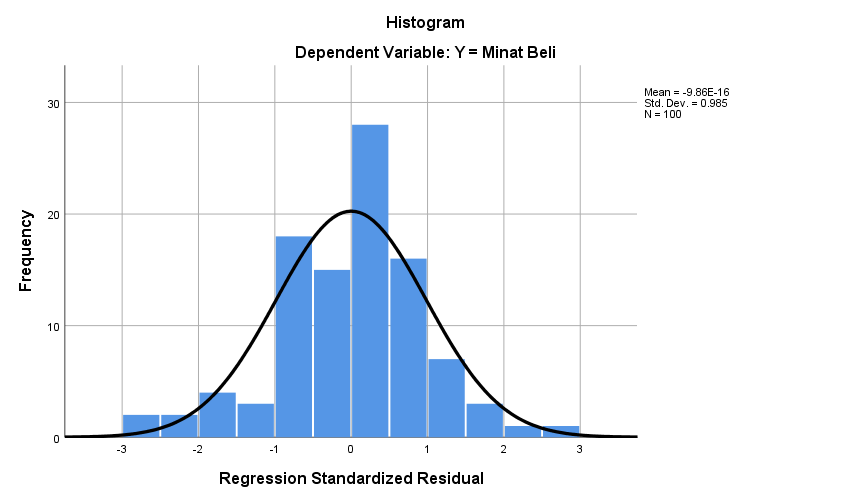 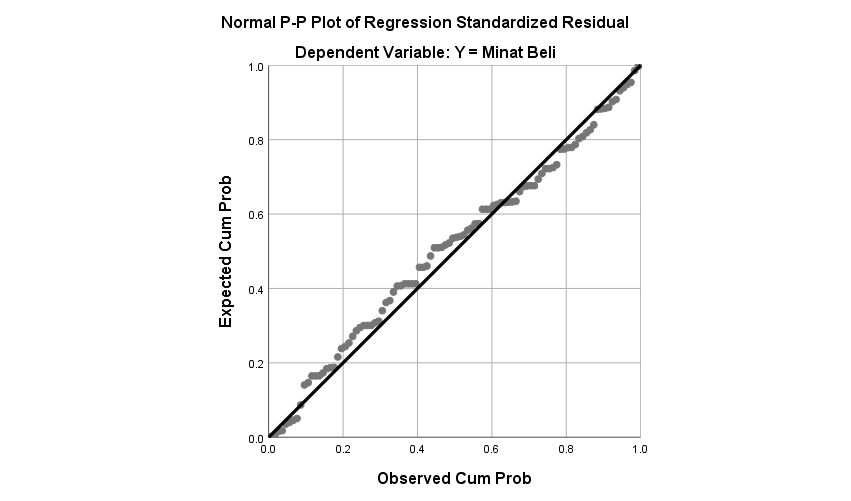 Uji Multikolinearitas Uji Heterokedastisitas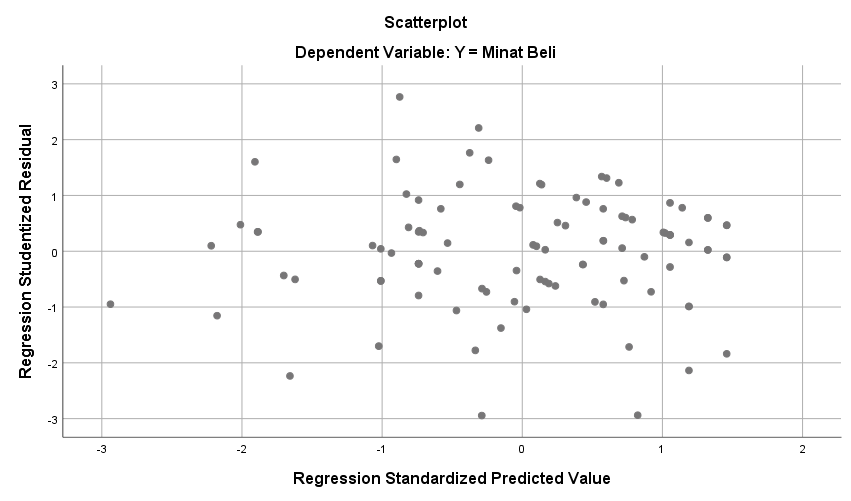 Hasil Uji Analisis Regresi Linear Berganda1.Nama : 2.Jenis Kelamin :         Laki- Laki            Perempuan  3.Usia:          17 – 26 tahun            27 – 36 tahun            37 – 46 tahun            47 – 56 tahun 4.Pendidikan Terakhir:          SMP           SMA/SMK           D3           S1           S2           Lainnya ……………….5.Apakah anda pernah menggunakan aplikasi belanja online shopee? :          Ya                            Tidak 6.Media apa yang anda gunakan dalam mengakses shopee :         Hp / Smartphone           PC / Laptop           Tablet No.PernyataanAlternatif JawabanAlternatif JawabanAlternatif JawabanAlternatif JawabanAlternatif JawabanNo.Pernyataan12345No.PernyataanSTSTSNSSS1.Saya percaya shopee dapat memenuhi kebutuhan konsumen.2.Saya percaya deskripsi produk di shopee sesuai dengan produk yang dijual. 3.Saya percaya adanya garansi/kompensasi dari shopee terhadap keluhan konsumen. 4.Situs belanja online shopee memiliki reputasi yang baik.5.Situs belanja online shopee memberikan keamanan dalam bertransaksi.No.PernyataanAlternatif JawabanAlternatif JawabanAlternatif JawabanAlternatif JawabanAlternatif JawabanNo.Pernyataan12345No.PernyataanSTSTSNSSS1.Periklanan shopee di media sosial memiliki konten yang informatif, menarik dan menghibur.2.Saya meyakini bahwa adanya komentar positif di media sosial shopee akan merubah persepsi pelanggan lain.3.Shopee selalu menawarkan produknya melalui media sosial. 4.Media sosial menawarkan pencarian informasi yang diinginkan konsumen. 5.Saya merekomendasikan shopee sebagai marketplace berbelanja online kepada rekan-rekan saya No.PernyataanAlternatif JawabanAlternatif JawabanAlternatif JawabanAlternatif JawabanAlternatif JawabanNo.Pernyataan12345No.PernyataanSTSTSNSSS1.Review konsumen menjadi pertimbangan dalam membeli suatu produk. 2.Saya yakin review produk dapat bermanfaat bagi pembeli selanjutnya. 3.Saya tertarik membeli produk setelah membaca review konsumen.4.Saya cenderung memilih produk yang memiliki review baik dari konsumen lain. 5.Review konsumen dapat memberikan informasi tentang kelebihan dan kekurangan suatu produk No.PernyataanAlternatif JawabanAlternatif JawabanAlternatif JawabanAlternatif JawabanAlternatif JawabanNo.Pernyataan12345No.PernyataanSTSTSNSSS1.Saya tertarik untuk berbelanja online di shopee setelah melihat iklan di sosial media. 2.Saya akan merekomendasikan shopee kepada orang lain sebagai aplikasi dalam berbelanja online. 3.Saya lebih senang berbelanja online di shopee dibanding marketplace lainnya.4.Saya cenderung mengumpulkan informasi sebanyak mungkin mengenai suatu produk di shopee sebelum melakukan pembelian.5.Saya tertarik untuk berbelanja online di shopee karena tersedia banyak promo setiap bulannya. No.Jenis Kelamin UsiaPendidikan TerakhirMedia untuk Mengakses1Perempuan47 - 56 tahunS1HP/ Smartphone2Perempuan17 - 26 tahunSMA/SMKHP/ Smartphone3Laki-laki17 - 26 tahunS1HP/ Smartphone4Perempuan17 - 26 tahunSMA/SMKHP/ Smartphone5Laki-Laki17 - 26 tahunSMA/SMKHP/ Smartphone6Perempuan17 - 26 tahunSMA/SMKHP/ Smartphone7Laki-laki17 - 26 tahunSMA/SMKHP/ Smartphone8Perempuan 17 - 26 tahunSMA/SMKHP/ Smartphone9Perempuan17 - 26 tahunSMA/SMKHP/ Smartphone10Perempuan17 - 26 tahunSMA/SMKHP/ Smartphone11Perempuan17 - 26 tahunSMA/SMKHP/ Smartphone12Perempuan17 - 26 tahunSMA/SMKHP/ Smartphone13Perempuan17 - 26 tahunSMA/SMKHP/ Smartphone14Perempuan17 - 26 tahunSMA/SMKHP/ Smartphone15Laki-laki17 - 26 tahunSMA/SMKHP/ Smartphone16Perempuan 17 - 26 tahunSMA/SMKHP/ Smartphone17Perempuan 17 - 26 tahunS1HP/ Smartphone18Perempuan17 - 26 tahunSMA/SMKHP/ Smartphone19Perempuan17 - 26 tahunS1HP/ Smartphone20Perempuan17 - 26 tahunS1HP/ Smartphone21Laki-laki17 - 26 tahunS1HP/ Smartphone22Perempuan17 - 26 tahunSMA/SMKHP/ Smartphone23Perempuan17 - 26 tahunSMA/SMKHP/ Smartphone24Perempuan17 - 26 tahunSMA/SMKHP/ Smartphone25Perempuan17 - 26 tahunSMA/SMKHP/ Smartphone26Laki-laki27 - 36 tahunS2HP/ Smartphone27Laki-laki17 - 26 tahunSMA/SMKHP/ Smartphone28Laki-laki17 - 26 tahunS1PC / Laptop29Laki-laki37 - 46 tahunS3PC / Laptop30Laki-laki17 - 26 tahunS1PC / Laptop31Laki-laki17 - 26 tahunS1HP/ Smartphone32Perempuan27 - 36 tahunS1HP/ Smartphone33Perempuan17 - 26 tahunSMPHP/ Smartphone34Laki-laki17 - 26 tahunSMA/SMKPC / Laptop35Laki-Laki17 - 26 tahunSMA/SMKHP/ Smartphone36Laki-laki17 - 26 tahunSMPTablet37Perempuan17 - 26 tahunS1PC / Laptop38Laki-laki17 - 26 tahunS1HP/ Smartphone39Perempuan27 - 36 tahunS2HP/ Smartphone40Laki-laki17 - 26 tahunS1HP/ Smartphone41Perempuan17 - 26 tahunSMA/SMKHP/ Smartphone42Perempuan17 - 26 tahunS1HP/ Smartphone43Perempuan17 - 26 tahunS1HP/ Smartphone44Perempuan17 - 26 tahunSMPPC / Laptop45Laki-laki17 - 26 tahunS1HP/ Smartphone46Perempuan27 - 36 tahunSMPHP/ Smartphone47Laki-laki17 - 26 tahunSMA/SMKHP/ Smartphone48Perempuan17 - 26 tahunS1HP/ Smartphone49Perempuan17 - 26 tahunSMA/SMKHP/ Smartphone50Perempuan17 - 26 tahunSMPHP/ Smartphone51Laki-laki37 - 46 tahunS2PC / Laptop52Perempuan17 - 26 tahunSMA/SMKHP/ Smartphone53Perempuan17 - 26 tahunSMA/SMKHP/ Smartphone54Perempuan17 - 26 tahunS1HP/ Smartphone55Perempuan17 - 26 tahunD3HP/ Smartphone56Perempuan17 - 26 tahunSMA/SMKHP/ Smartphone57Perempuan17 - 26 tahunSMA/SMKHP/ Smartphone58Laki-laki17 - 26 tahunSMA/SMKPC / Laptop59Perempuan17 - 26 tahunSMA/SMKHP/ Smartphone60Laki-laki17 - 26 tahunS2Tablet61Perempuan17 - 26 tahunD3HP/ Smartphone62Laki-laki17 - 26 tahunS1HP/ Smartphone63Perempuan27 - 36 tahunS1HP/ Smartphone64Perempuan27 - 36 tahunS1HP/ Smartphone65Perempuan 37 - 46 tahunS1HP/ Smartphone66Perempuan17 - 26 tahunSMA/SMKHP/ Smartphone67Laki-laki17 - 26 tahunSMA/SMKHP/ Smartphone68Perempuan27 - 36 tahunS1HP/ Smartphone69Perempuan17 - 26 tahunSMA/SMKHP/ Smartphone70Perempuan17 - 26 tahunS1HP/ Smartphone71Laki-laki27 - 36 tahunS2HP/ Smartphone72Laki-laki27 - 36 tahunS1HP/ Smartphone73Laki-laki17 - 26 tahunSMA/SMKHP/ Smartphone74Laki-laki17 - 26 tahunS1HP/ Smartphone75Perempuan17 - 26 tahunSMA/SMKHP/ Smartphone76Perempuan17 - 26 tahunSMPHP/ Smartphone77Perempuan17 - 26 tahunD3HP/ Smartphone78Perempuan17 - 26 tahunD3HP/ Smartphone79Perempuan27 - 36 tahunS1HP/ Smartphone80Laki-laki27 - 36 tahunS1HP/ Smartphone81Perempuan17 - 26 tahunS1HP/ Smartphone82Laki-laki27 - 36 tahunS1HP/ Smartphone83Laki-laki27 - 36 tahunS1HP/ Smartphone84Perempuan17 - 26 tahunSMA/SMKHP/ Smartphone85Laki-laki17 - 26 tahunS1HP/ Smartphone86Perempuan17 - 26 tahunSMA/SMKHP/ Smartphone87Perempuan27 - 36 tahunSMA/SMKHP/ Smartphone88Perempuan37 - 46 tahunS2HP/ Smartphone89Perempuan17 - 26 tahunSMA/SMKHP/ Smartphone90Laki-laki17 - 26 tahunSMA/SMKHP/ Smartphone91Perempuan37 - 46 tahunS1HP/ Smartphone92Perempuan17 - 26 tahunS1HP/ Smartphone93Perempuan17 - 26 tahunSMPHP/ Smartphone94Perempuan17 - 26 tahunSMPHP/ Smartphone95Perempuan17 - 26 tahunSMPHP/ Smartphone96Perempuan17 - 26 tahunSMPHP/ Smartphone97Laki-laki17 - 26 tahunS1HP/ Smartphone98Perempuan17 - 26 tahunSMA/SMKHP/ Smartphone99Laki-laki17 - 26 tahunS1HP/ Smartphone100Laki-laki17 - 26 tahunSMA/SMKHP/ SmartphonePengelompokan responden berdasarkan genderPengelompokan responden berdasarkan genderPengelompokan responden berdasarkan genderPengelompokan responden berdasarkan genderPengelompokan responden berdasarkan genderPengelompokan responden berdasarkan genderFrequencyPercentValid PercentCumulative PercentValidLaki-Laki3535.035.035.0ValidPerempuan6565.065.0100.0ValidTotal100100.0100.0Pengelompokan responden berdasarkan usiaPengelompokan responden berdasarkan usiaPengelompokan responden berdasarkan usiaPengelompokan responden berdasarkan usiaPengelompokan responden berdasarkan usiaPengelompokan responden berdasarkan usiaFrequencyPercentValid PercentCumulative PercentValid17 - 26 tahun7979.079.079.0Valid27 - 36 tahun1414.014.093.0Valid37 - 46 tahun66.06.099.0Valid47 - 56 tahun11.01.0100.0ValidTotal100100.0100.0Pengelompokan responden berdasarkan pendidikanPengelompokan responden berdasarkan pendidikanPengelompokan responden berdasarkan pendidikanPengelompokan responden berdasarkan pendidikanPengelompokan responden berdasarkan pendidikanPengelompokan responden berdasarkan pendidikanFrequencyPercentValid PercentCumulative PercentValidSMP1010.010.010.0ValidSMA/SMK4141.041.051.0ValidD366.06.057.0ValidS13636.036.093.0ValidS266.06.099.0Valid611.01.0100.0ValidTotal100100.0100.0No. Brand Trust Brand Trust Brand Trust Brand Trust Brand Trust TotalNo. P1P2P3P4P5Total1.44444202.34245183.44555234.54455235.45455236.33333157.43434188.42344179.433441810.554552411.544532112.332411313.533552114.444442015.534452116.555552517.555552518.444442019.555552520.444442021.555552522.433441823.332341524.544552325.453452126.555552527.553552328.424441829.555552530.5555525No. Media Sosial Media Sosial Media Sosial Media Sosial Media Sosial Total No. P6P7P8P9P10Total 1.44444202.12334133.45554234.55555255.44554226.55555257.35543208.53333179.444442010.545452311.454542212.233331413.455552414.544442115.544442116.555552517.555552518.444442019.555552520.545452321.555552522.444331823.443441924.454552325.455452326.555552527.555552528.444442029.555552530.5555525No.Online Consumer ReviewOnline Consumer ReviewOnline Consumer ReviewOnline Consumer ReviewOnline Consumer ReviewTotalNo.P11P12P13P14P15Total1.44444202.54345213.45455234.55555255.44444206.55555257.23324148.44444209.444442010.454452211.453442012.344441913.555552514.444442015.555542416.555552517.555552518.555552519.555552520.545552421.555552522.444442023.443331724.555552525.545442226.555552527.555552528.444442029.555552530.5555525No.Minat Beli Minat Beli Minat Beli Minat Beli Minat Beli Total No.P16P17P18P19P20Total 1.44445212.24243153.44555234.55555255.55555256.44444207.45343198.33334169.334441810.555552511.344441912.333451813.545552414.444442015.554452316.555552517.555552518.555552519.555552520.555552521.555552522.334441823.544241924.455552425.535452226.555552527.555552528.444442029.555552530.5555525No. Brand Trust Brand Trust Brand Trust Brand Trust Brand Trust Total No. P1P2P3P4P5Total 1444442023424518344555234544552354545523633333157434341884234417943344181055455241154453211233241131353355211444444201553445211644444201744344191844444201954444212044444202144455222243344182333234152454455232545345212655555252744444202842444182943333163055555253154344203253355213355555253442244163544545223645454223755555253853445213955555254055455244155555254255555254355354224444444204555555254655535234744444204854545234955555255044444205143443185244444205355555255455555255555555255655555255744444205844444205944444206054545236155554246254535226344444206455555256544455226642344176744444206854545236955445237055454237155555257244444207344444207455545247553555237644444207754555247854555247955555258043444198155555258255555258355555258455455248554545238633444188744444208854544228954555249042155179133333159244454219354545239444444209544444209654555249754454229855555259955445231003334417No. Media Sosial Media Sosial Media Sosial Media Sosial Media Sosial Total No. P1P2P3P4P5Total 1444442023233415345554234553452254455422644554227355432085333317945434201054543211145454221223334151345335201454444211554444211644444201755533211845535221945333182054545232132334152254434202344344192445455232545545232643432162744454212854545232933435183054554233153453203255555253355555253444443193545544223654354213744444203855445233944454214034333164143545214243543194332445184444444204555344214635443194744545224854544224955454235055555255135525205244444205355354225445445225555555255652333165744342175844444205943444196055555256155355236255555256354444216455544236544445216645454226744444206845455236955555257055555257155555257244444207344444207455555257555555257644444207755555257855555257955555258055555258155555258255555258355555258455545248545455238644444208744444208855555258955555259043452189133333159245333189345454229444444209544444209655555259724454199855555259954545231004544421No. Online Consumer Review Online Consumer Review Online Consumer Review Online Consumer Review Online Consumer Review Total No. P1P2P3P4P5Total 1444442025434521345455234555552554444420655555257233241484444420944444201045445221145344201234444191355555251444444201555554241644444201744444201855555251955555252054555242133443172244444202344333172455555252554544222655555252755453222844444202944343183053321143132214123255555253355555253455555253554555243654545233745555243855555253955555254055555254135455224255555254323455194444444204555555254655544234744444204855555254955555255044444205132133125244444205355555255455555255555555255655555255744444205844444205945555246055555256155555256255454236344444206445544226544444206644444206744444206855555256955555257055555257155555257244444207344444207455555257555555257644444207755555257855555257955555258055555258155555258255555258355555258455545248554535228644444208744444208855555258955555259054455239133333159244344199354555249444444209544444209655555259755555259855555259955545241005555525No. Minat Beli Minat Beli Minat Beli Minat Beli Minat Beli Total No. P1P2P3P4P5Total 1443351922424315344555234554542355455423644544217453431983533418933445191055454231134445201233345181354555241444545221555455241655444221744555231854555241945544222055455242134344182233444182354424192445555242553545222643445202733343162845444212934444193045354213154453213254355223345555243453544213554454223643554213754444213855555253933444184055545244155545244253355214334454204444444204555555254643535204734444194855554244955555255044544215144233165244444205335555235444555235555555255655545245745354215844443195955544236045555246155554246253354206344445216444445216555555256644455226755544236855544236954545237055334207145555247255555257344444207444455227545555247644444207755555257855555257955554248045555248154555248254355228344445218445555248545454228644344198744445218845555248955545249042254179133333159244444209355555259444444209544444209655555259745454229855555259954355221004444420Case Processing SummaryCase Processing SummaryCase Processing SummaryCase Processing SummaryN%CasesValid30100.0CasesExcludeda0.0CasesTotal30100.0a. Listwise deletion based on all variables in the procedure.Reliability StatisticsReliability StatisticsCronbach's AlphaN of Items.8695Item StatisticsItem StatisticsItem StatisticsItem StatisticsMeanStd. DeviationNP14.3333.7111630P23.9667.9643130P33.8333.9498930P44.4000.6746630P54.4000.8944330Item-Total StatisticsItem-Total StatisticsItem-Total StatisticsItem-Total StatisticsItem-Total StatisticsScale Mean if Item DeletedScale Variance if Item DeletedCorrected Item-Total CorrelationCronbach's Alpha if Item DeletedP116.60008.110.783.826P216.96677.344.673.850P317.10007.334.690.844P416.53338.326.772.831P516.53337.844.628.859Scale StatisticsScale StatisticsScale StatisticsScale StatisticsMeanVarianceStd. DeviationN of Items20.933311.7893.433445Case Processing SummaryCase Processing SummaryCase Processing SummaryCase Processing SummaryN%CasesValid30100.0CasesExcludeda0.0CasesTotal30100.0a. Listwise deletion based on all variables in the procedure.Reliability StatisticsReliability StatisticsCronbach's AlphaN of Items.8985Item StatisticsItem StatisticsItem StatisticsItem StatisticsMeanStd. DeviationNP64.3000.9523130P74.4000.7701330P84.4333.7279330P94.3667.7184030P104.3667.7184030Item-Total StatisticsItem-Total StatisticsItem-Total StatisticsItem-Total StatisticsItem-Total StatisticsScale Mean if Item DeletedScale Variance if Item DeletedCorrected Item-Total CorrelationCronbach's Alpha if Item DeletedP617.56676.875.620.915P717.46676.947.822.859P817.43337.220.800.866P917.50007.155.834.859P1017.50007.500.727.881Scale StatisticsScale StatisticsScale StatisticsScale StatisticsMeanVarianceStd. DeviationN of Items21.866710.8783.298215Case Processing SummaryCase Processing SummaryCase Processing SummaryCase Processing SummaryN%CasesValid30100.0CasesExcludeda0.0CasesTotal30100.0a. Listwise deletion based on all variables in the procedure.Reliability StatisticsReliability StatisticsCronbach's AlphaN of Items.9295Item StatisticsItem StatisticsItem StatisticsItem StatisticsMeanStd. DeviationNP114.4667.7303030P124.5333.5713530P134.4000.7239730P144.4333.7279330P154.5333.5713530Item-Total StatisticsItem-Total StatisticsItem-Total StatisticsItem-Total StatisticsItem-Total StatisticsScale Mean if Item DeletedScale Variance if Item DeletedCorrected Item-Total CorrelationCronbach's Alpha if Item DeletedP1117.90005.403.821.912P1217.83336.144.795.918P1317.96675.482.802.916P1417.93335.099.941.886P1517.83336.282.738.927Scale StatisticsScale StatisticsScale StatisticsScale StatisticsMeanVarianceStd. DeviationN of Items22.36678.7232.953475Case Processing SummaryCase Processing SummaryCase Processing SummaryCase Processing SummaryN%CasesValid30100.0CasesExcludeda0.0CasesTotal30100.0a. Listwise deletion based on all variables in the procedure.Reliability StatisticsReliability StatisticsCronbach's AlphaN of Items.8945Item StatisticsItem StatisticsItem StatisticsItem StatisticsMeanStd. DeviationNP164.3333.8840930P174.3667.7648930P184.4000.8136830P194.4333.7279330P204.6000.6214630Item-Total StatisticsItem-Total StatisticsItem-Total StatisticsItem-Total StatisticsItem-Total StatisticsScale Mean if Item DeletedScale Variance if Item DeletedCorrected Item-Total CorrelationCronbach's Alpha if Item DeletedP1617.80006.097.790.860P1717.76677.082.653.889P1817.73336.202.854.843P1917.70007.114.691.881P2017.53337.430.741.874Scale StatisticsScale StatisticsScale StatisticsScale StatisticsMeanVarianceStd. DeviationN of Items22.133310.3263.213485One-Sample Kolmogorov-Smirnov TestOne-Sample Kolmogorov-Smirnov TestOne-Sample Kolmogorov-Smirnov TestUnstandardized ResidualNN100Normal Parametersa,bMean.0000000Normal Parametersa,bStd. Deviation1.74174814Most Extreme DifferencesAbsolute.070Most Extreme DifferencesPositive.044Most Extreme DifferencesNegative-.070Test StatisticTest Statistic.070Asymp. Sig. (2-tailed)Asymp. Sig. (2-tailed).200c,da. Test distribution is Normal.b. Calculated from data.c. Lilliefors Significance Correction.d. This is a lower bound of the true significance.CoefficientsaCoefficientsaCoefficientsaCoefficientsaCoefficientsaCoefficientsaCoefficientsaModelModelUnstandardized CoefficientsUnstandardized CoefficientsStandardized CoefficientstSig.ModelModelBStd. ErrorBetatSig.1(Constant)5.1911.7502.966.0041X1 = Brand Trust.233.089.2352.630.0101X2 = Media Sosial.274.075.3093.643.0001X3 = Online Consumer Review.252.069.3253.636.000CoefficientsaCoefficientsaCoefficientsaCoefficientsaModelModelCollinearity StatisticsCollinearity StatisticsModelModelToleranceVIF1(Constant)1X1 = Brand Trust.6561.5251X2 = Media Sosial.7281.3731X3 = Online Consumer Review.6581.520Collinearity DiagnosticsaCollinearity DiagnosticsaCollinearity DiagnosticsaCollinearity DiagnosticsaCollinearity DiagnosticsaCollinearity DiagnosticsaCollinearity DiagnosticsaModelDimensionEigenvalueCondition IndexVariance ProportionsVariance ProportionsVariance ProportionsModelDimensionEigenvalueCondition Index(Constant)X1 = Brand TrustX2 = Media Sosial113.9751.000.00.00.0012.01019.598.17.00.2013.00921.509.34.12.8014.00625.512.49.88.00Collinearity DiagnosticsaCollinearity DiagnosticsaCollinearity DiagnosticsaModelDimensionVariance ProportionsModelDimensionX3 = Online Consumer Review11.0012.8213.0214.16a. Dependent Variable: Y = Minat BeliResiduals StatisticsaResiduals StatisticsaResiduals StatisticsaResiduals StatisticsaResiduals StatisticsaResiduals StatisticsaMinimumMaximumMeanStd. DeviationNPredicted Value16.5924.1921.671.728100Std. Predicted Value-2.9381.459.0001.000100Standard Error of Predicted Value.190.699.335.115100Adjusted Predicted Value16.7724.3121.671.729100Residual-5.1714.842.0001.742100Std. Residual-2.9232.737.000.985100Stud. Residual-2.9452.766.0001.006100Deleted Residual-5.3054.943-.0011.817100Stud. Deleted Residual-3.0712.868-.0021.021100Mahal. Distance.15814.4852.9703.027100Cook's Distance.000.106.011.021100Centered Leverage Value.002.146.030.031100a. Dependent Variable: Y = Minat BeliModel SummarybModel SummarybModel SummarybModel SummarybModel SummarybModel SummarybModelRR SquareAdjusted R SquareStd. Error of the EstimateDurbin-Watson1.165a.027-.0031.135672.149a. Predictors: (Constant), X3 = Online Consumer Review, X2 = Media Sosial, X1 = Brand Trustb. Dependent Variable: Abs_utANOVAaANOVAaANOVAaANOVAaANOVAaANOVAaANOVAaModelModelSum of SquaresdfMean SquareFSig.1Regression3.44631.149.891.449b1Residual123.815961.2901Total127.26199a. Dependent Variable: Abs_utb. Predictors: (Constant), X3 = Online Consumer Review, X2 = Media Sosial, X1 = Brand TrustCoefficientsaCoefficientsaCoefficientsaCoefficientsaCoefficientsaCoefficientsaCoefficientsaModelModelUnstandardized CoefficientsUnstandardized CoefficientsStandardized CoefficientstSig.ModelModelBStd. ErrorBeta1(Constant)2.0791.1241.850.0671X1 = Brand Trust.030.057.065.523.6021X2 = Media Sosial-.079.048-.191-1.623.1081X3 = Online Consumer Review.012.045.034.275.784CoefficientsaCoefficientsaCoefficientsaCoefficientsaModelModelCollinearity StatisticsCollinearity StatisticsModelModelToleranceVIF1(Constant)1X1 = Brand Trust.6561.5251X2 = Media Sosial.7281.3731X3 = Online Consumer Review.6581.520a. Dependent Variable: Abs_utCollinearity DiagnosticsaCollinearity DiagnosticsaCollinearity DiagnosticsaCollinearity DiagnosticsaCollinearity DiagnosticsaCollinearity DiagnosticsaCollinearity DiagnosticsaCollinearity DiagnosticsaCollinearity DiagnosticsaModelDimensionEigenvalueCondition IndexVariance ProportionsVariance ProportionsVariance ProportionsVariance ProportionsModelDimensionEigenvalueCondition Index(Constant)X1 = Brand TrustX2 = Media Sosial113.9751.000.00.00.0012.01019.598.17.00.2013.00921.509.34.12.8014.00625.512.49.88.00Collinearity DiagnosticsaCollinearity DiagnosticsaCollinearity DiagnosticsaModelDimensionVariance ProportionsModelDimensionX3 = Online Consumer Review11.0012.8213.0214.16a. Dependent Variable: Abs_utVariables Entered/RemovedaVariables Entered/RemovedaVariables Entered/RemovedaVariables Entered/RemovedaModelVariables EnteredVariables RemovedMethod1X3 = Online Consumer Review, X2 = Media Sosial, X1 = Brand Trustb.Entera. Dependent Variable: Y = Minat Belib. All requested variables entered.Model SummarybModel SummarybModel SummarybModel SummarybModel SummarybModel SummarybModelRR SquareAdjusted R SquareStd. Error of the EstimateDurbin-Watson1.704a.496.4801.7691.891a. Predictors: (Constant), X3 = Online Consumer Review, X2 = Media Sosial, X1 = Brand Trustb. Dependent Variable: Y = Minat BeliANOVAaANOVAaANOVAaANOVAaANOVAaANOVAaANOVAaModelModelSum of SquaresdfMean SquareFSig.1Regression295.775398.59231.514.000b1Residual300.335963.1281Total596.11099a. Dependent Variable: Y = Minat Belib. Predictors: (Constant), X3 = Online Consumer Review, X2 = Media Sosial, X1 = Brand TrustCoefficientsaCoefficientsaCoefficientsaCoefficientsaCoefficientsaCoefficientsaCoefficientsaModelModelUnstandardized CoefficientsUnstandardized CoefficientsStandardized CoefficientstSig.ModelModelBStd. ErrorBeta1(Constant)5.1911.7502.966.0041X1 = Brand Trust.233.089.2352.630.0101X2 = Media Sosial.274.075.3093.643.0001X3 = Online Consumer Review.252.069.3253.636.000CoefficientsaCoefficientsaCoefficientsaCoefficientsaModelModelCollinearity StatisticsCollinearity StatisticsModelModelToleranceVIF1(Constant)1X1 = Brand Trust.6561.5251X2 = Media Sosial.7281.3731X3 = Online Consumer Review.6581.520a. Dependent Variable: Y = Minat BeliCollinearity DiagnosticsaCollinearity DiagnosticsaCollinearity DiagnosticsaCollinearity DiagnosticsaCollinearity DiagnosticsaCollinearity DiagnosticsaCollinearity DiagnosticsaModelDimensionEigenvalueCondition IndexVariance ProportionsVariance ProportionsVariance ProportionsModelDimensionEigenvalueCondition Index(Constant)X1 = Brand TrustX2 = Media Sosial113.9751.000.00.00.0012.01019.598.17.00.2013.00921.509.34.12.8014.00625.512.49.88.00Collinearity DiagnosticsaCollinearity DiagnosticsaCollinearity DiagnosticsaCollinearity DiagnosticsaModelDimensionVariance ProportionsModelDimensionX3 = Online Consumer Review11.0012.8213.0214.16a. Dependent Variable: Y = Minat BeliResiduals StatisticsaResiduals StatisticsaResiduals StatisticsaResiduals StatisticsaResiduals StatisticsaResiduals StatisticsaMinimumMaximumMeanStd. DeviationNPredicted Value16.5924.1921.671.728100Std. Predicted Value-2.9381.459.0001.000100Standard Error of Predicted Value.190.699.335.115100Adjusted Predicted Value16.7724.3121.671.729100Residual-5.1714.842.0001.742100Std. Residual-2.9232.737.000.985100Stud. Residual-2.9452.766.0001.006100Deleted Residual-5.3054.943-.0011.817100Stud. Deleted Residual-3.0712.868-.0021.021100Mahal. Distance.15814.4852.9703.027100Cook's Distance.000.106.011.021100Centered Leverage Value.002.146.030.031100a. Dependent Variable: Y = Minat Beli